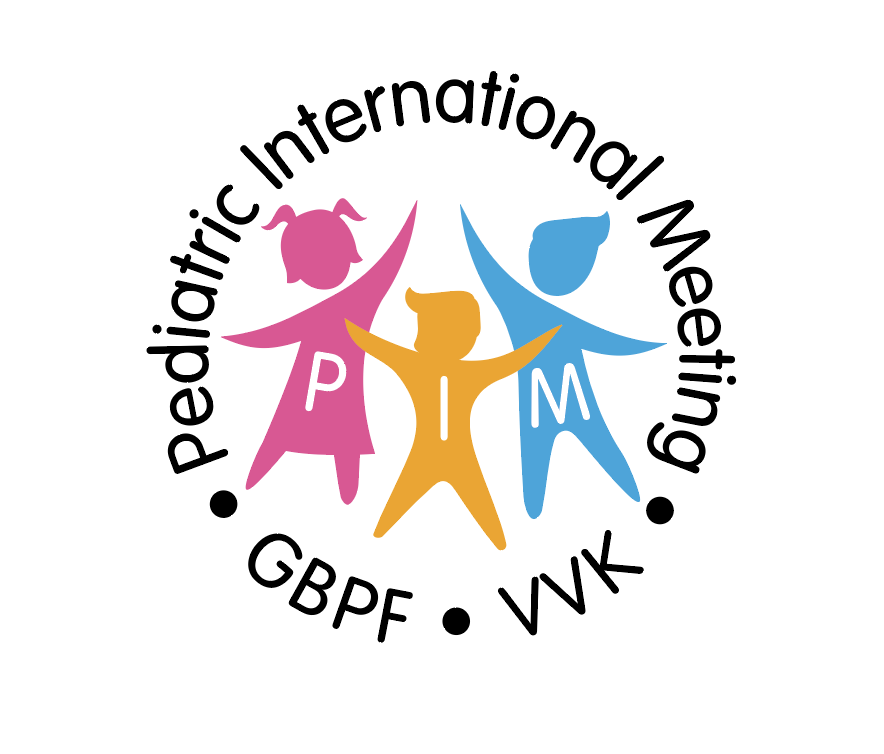 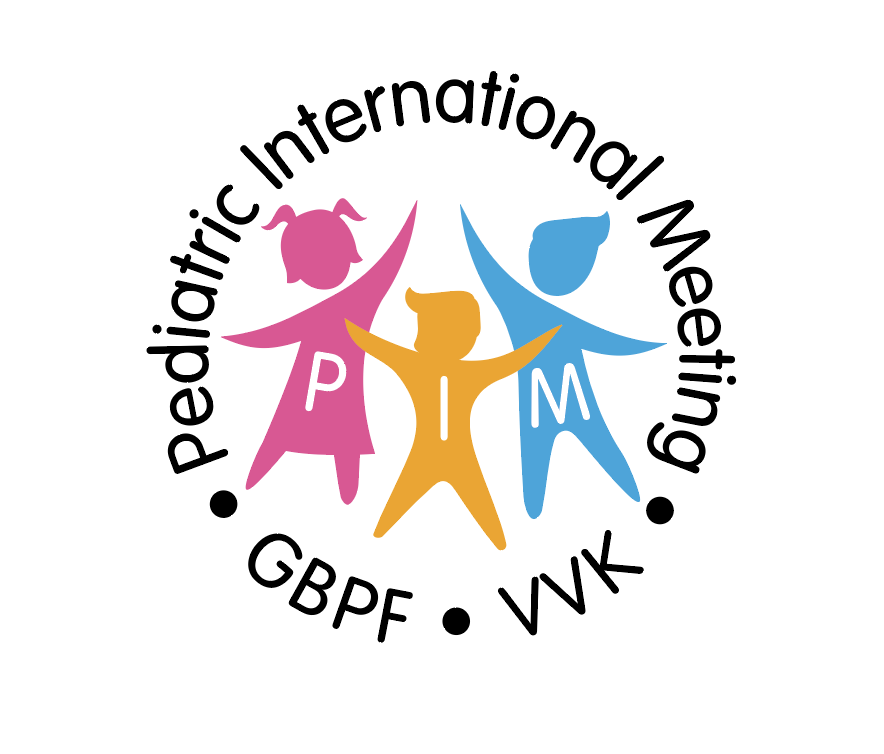 Wednesday the 5th of february 2020 :Scientific day 08H30 :  Welcome 08H55 : Opening of the scientific sessions                 Dr. Jean Evrard – Prof. Dr. Ann De Guchtenaere –Dr. Anna Bael – Dr. Farès ChedidSESSION 1 : CONTROVERSIAL LINKSModerators : Dr. Hishman Tawakol – Dr. Philippe Alliet 09H00 : Hygiene and Allergy ? Prof. Dr. B. Lambrecht 09H30 : Autism and Food ? Prof. Dr. Mohamed Meqdadi 10H00 : Bloated children and food-intolerance ? Dr. Aurélie Lievens 10H30 : Discussion10H45 : Coffe breakSESSION 2 : TIME TO EATModerators : Prof. Dr. Mohamed Meqdadi – Dr. Pierre Philippet11H15 : Early enteral nutrition and brain development  Dr. Hisham Tawakol11H35 : Early introduction and allergy ?  Prof. Dr. Bruno Hauser12h05 : Nutritional diversification  Prof. Dr. Françoise Smets 12H35 : Discussion13H00 – 14H00 : Lunch timeSESSION 3 : NEONATAL SESSIONModerators : Dr. Fares Chedid – Dr. Anna Bael14H15 : Innovation in neonatal ventilation  Dr. Aiman Rahmani14H45 : Place of the maternal milk in the neonatogist’s practice ? Dr. Anne Vervoort15H15 : Latest insight on HMO in formula ? Dr. Philippe Alliet15H45 : Discussion 16H00 : Coffe BreakSESSION 4 : INFLAMMATORY BOWEL DISEASEModerators : Dr. Aiman Rahmani – Dr. Aurelie Lievens 16H30 : Radiological perspective of NEC  Dr. Fares Chedid17H00 : Etiology of the bleeding gut ?  Dr. Kotilea Kalliroy17H30 : Nutrition in pediatric inflammatory bowel disease  Prof. Dr. Ilse Hoffman18H00 : Discussion18H30 : End of the scientific dayThursday the 6th of February 2020 :Visit of the hospital From 09h00 until noon at the Sheikh Khalifa Medical Center Guided by Prof. Dr. Mohammed Meqdadi Friday the 7th of February 2020 :Symposium GBPF – VVK :“Pratical aspects of the pediatric nutrition in Belgium”From 09h00 until noon 